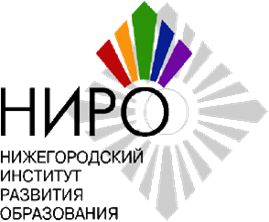 Кафедра педагогики и андрагогики Рабочая тетрадь аспиранта по педагогической практике«Педагогическая практика организуется как опыт педагогической деятельности,развитие профессионально-педагогическихспособностей и составляет основное назначениепедагогической практики».(В.А. Сластенин)	«Педагогическая практика реализует главную профессиональную функцию педагога – способность к созиданию другого». (И.А. Колесникова)Педагогическая практика в системе подготовки научно-педагогических кадров является важнейшим компонентом профессиональной подготовки к научно-педагогической деятельности в образовательных организациях высшего и дополнительного профессионального образования и представляет собой вид практической деятельности обучающихся по программам подготовки научно-педагогических кадров в аспирантуре по осуществлению учебного процесса в высшей школе и системе повышения квалификации, включающего преподавание специальных дисциплин, организацию учебной деятельности обучающихся, получению умений и навыков практической преподавательской деятельности. Педагогическая практика нацелена на обеспечение взаимосвязи между теоретическими знаниями, полученными обучающимися по программам подготовки научно - педагогических кадров в аспирантуре при усвоении академической составляющей основной образовательной программы в рамках соответствующего направления подготовки в аспирантуре, и практической деятельностью по внедрению этих знаний в реальный учебный процесс.Цели освоения дисциплины:Целевое назначение педагогической практики: формирование опыта организации воспитательно-образовательного процесса в образовательных учреждениях высшего и дополнительного профессионального образования; умений осуществления педагогического наблюдения и анализа педагогической действительности;  развитие интереса к преподавательской и научно – исследовательской деятельности, творческого подхода к их организации, формирование навыков самовоспитания, самообразования и развитие потребности в постоянном самосовершенствовании.Задачи педагогической практики:- формирование мотивации к преподавательской деятельности и компетенций, обеспечивающих готовность к созданию учебно-методических комплексов учебных дисциплин в соответствии с направлением (направленностью) подготовки и проведению учебных занятий с использованием определенных видов образовательных технологий; - формирование опыта обоснования и формулирования целей образовательной деятельности, выбора форм организации учебной деятельности, оценки ее эффективности; - формирование опыта реализации конструктивных, организаторских, коммуникативных и воспитательных педагогических функций; - формирование опыта практического применения психолого-педагогических знаний в области профессиональной педагогики; - формирование готовности к проявлению в творческого подхода в формулировании и решении научно-педагогических и научно-методических задач.Место и сроки прохождения практики. Объектами прохождения педагогической практики могут быть образовательные учреждения профессионального образования различного типа (образовательные учреждения высшего и среднего профессионального образования; учреждения дополнительного профессионального образования). Конкретные сроки прохождения практики устанавливаются в соответствии с учебным планом аспиранта, согласуется с научным руководителем и утверждается заведующим кафедрой.Дорожная карта педагогической практики аспирантов2018 – 2019 учебного годаТаблица 1Аспиранты второго курсаАспиранты третьего курсаТаблица 2.Задания для аспирантов второго курсаЗадание 1. Изучите сайт ГБОУ ДПО НИРО http://www.niro.nnov.ru и в краткой форме представьте специфические характеристики данной образовательной организации как 1) институции образования взрослых и 2) учреждения дополнительного профессионального образования.Задание 2. Изучите содержание страницы кафедры педагогики и андрагогики сайта НИРО http://www.niro.nnov.ru/?id=606, опишите специфику кафедры как 1) институции образования взрослых и 2) структурной единицы учреждения дополнительного профессионального образования.Ка́федра (гр. kathedra стул, скамья)1) в Др. Греции и Риме - место, с которого риторы и философы произносили речи;2) в христианской церкви - возвышение для чтения проповедей;3) возвышение, с которого читаются лекции, делаются доклады и т. д.;4) объединение профессорско-преподавательского состава и научных работников одной или нескольких тесно связанных между собой научных дисциплин.Задание 3. Пользуясь матрицей анализа лекционного занятия (таблица 5) осуществите анализ лекции лауреата конкурса «Лучший лектор России», профессора Витольда Ясвина «Антипедагогика в школе» https://videosmotret.ru/watch/yasvin/niRx1CfhELQ. Заполните таблицу и дайте аргументированное обоснование своей оценки.Таблица 5.Критерии 1-3 оцениваются по схеме: за каждый показатель ставится 0 баллов – показатель не выявлен, 1 балл – показатель присутствует частично, 2 балла – показатель выражен с максимальной полнотой. Критерий 4 оценивается по схеме: 1 балл – результативность по показателю низкая, 2 балла – результативность по показателю достаточная (оптимальная), 3 балла – результативность по показателю высокаяЗадание 4. Пользуясь технологической картой (таблица 6) опишите посещенное занятие научного руководителя или преподавателя выпускающей кафедры. Осуществите комплексный анализ учебного занятия пользуясь матрицей (таблица 7) и дайте аргументированное обоснование своей оценки.Процедура посещения учебного занятия в условиях дополнительного профессионального образования1. Подготовка к посещению учебного занятия:- выбор преподавателя и учебного занятия для посещения; - уточнение цели посещения учебного занятия и его места в общей структуре учебной дисциплины (курса) (знакомство с образовательной программой, учебно тематическим планом);- знакомство с требованиями к результатам освоения раздела (модуля) курса. 2. Наблюдение за ходом учебного занятия, деятельностью преподавателя и обучающихся во время посещения. Наблюдение осуществляется в соответствии с целями посещения. Фиксация наблюдений ведется в технологической карте в разделах «Деятельность преподавателя», «Деятельность обучающихся». 3. Беседа с преподавателем, проведшим занятие, оформление колонки «Смыслы» технологической карты. 4. Анализ описания посещаемого занятия и заполнение колонки «Методический комментарий» технологической карты.Таблица 6Анализ учебного занятия – это процесс его распознавания, направленный на раскрытие сущности и механизма осуществления занятия, выяснение через это путей и причин формирования именно такого конечного результата занятия и соответствия последнего его дидактической цели. Умение осуществлять педагогический анализ выступает обязательным и неотъемлемым элементом профессиональной культуры и является важнейшим средством стимулирования и творчества преподавателя в процессе самообразования, эффективным способом индивидуальной методической работы и именно оно лежит в основе обобщения и в определенной степени распространения передового и инновационного педагогического опыта.Комплексный анализ учебного занятия - это значит оценить его под углом зрения инвариантных методологических проблем педагогической науки, а именно:1) рассмотреть его под углом зрения единства, взаимосвязи и взаимообусловленности ведущих звеньев обучения: цель <—> содержание <-> метод <-> результат;2) выявить, учтены ли преподавателем (аспирантом) на всех фазах (этапах) усвоения содержания учебного материала психологические и общедидактические основы обучения, а также его частнодидактические особенности;3) установить, соблюдалось ли единство содержательной и процессуальной сторон обучения;4) определить, каким образом реализовывалась образовательная, воспитывающая и развивающая функции обучения;5) определить, какие компетенции проявлял преподаватель на занятии и какие компетенции формировал у обучающихся;6) соблюдался ли принцип единства культурологического и компетентностного подходов к образованию.Кроме того, комплексный анализ учебного занятия предполагает определение и оценивание целесообразности:1) видов деятельности преподавателя, их характера, соотношения и необходимости;2) видов и характера деятельности обучающихся, их содержания, соотношения;3) выбора и использования форм, методов и приемов обучения и их оптимальности;4) использования активных и интерактивных форм и приемов обучения;5) использования информационных, Интернет – технологий, цифровых ресурсов.Таблица 7.Оценка осуществляется по схеме: за каждый показатель ставится 0 баллов – показатель не выявлен, 1 балл – показатель присутствует частично, 2 балла – показатель выражен с максимальной полнотой.Задания для аспирантов третьего курса.Задание 1. Разработать раздел (модуль) дополнительной профессиональной программы в контексте темы своего научного исследования.Структура представления раздела (модуля)1. Введение (особенности содержания раздела (модуля), указание на объекты и виды профессиональной деятельности слушателей, связанные с содержанием). Цель и задачи раздела (модуля). 2. Место раздела (модуля) в структуре ДПП3. Планируемые образовательные результаты4. Структура и содержание раздела (модуля)Объём раздела (модуля) по видам учебных занятий Распределение учебной нагрузки по темамСодержание раздела (модуля): аудиторные занятия Темы, выносимые на самостоятельное изучениеИнтерактивные методы обучения, используемые на аудиторных занятиях 5. Оценочные средства текущего контроля по разделу (модулю)Типология оценочных средств по группам компетенций 6. Учебно-методическое обеспечение (основная и дополнительная литература, перечень электронных ресурсов и ресурсов сети Интернет)Задание 2. Разработать и провести учебное занятие в формате вебинара в контексте разработанного раздела (модуля) дополнительной профессиональной программы, содержательно соответствующего теме научного исследования аспиранта. При подготовке ориентируйтесь на критерии и показатели Таблицы 7.Последовательность действий по подготовке аудиторного занятия 1) определение (уточнение) темы занятия;2) анализ предполагаемой аудитории;3) постановка цели занятия;4) отбор содержания учебной информации;5) разработка технологической стороны занятия;6) составление визитной карточки учебного занятия.Рассмотрим основные элементы этой последовательности.Определение (уточнение) темы занятия.Традиционно тема занятия определяется в соответствии с рабочей учебной программой. Изучение и анализ учебной программы позволяет практиканту ознакомиться со структурой, логикой содержания курса, установить дидактические задачи. Анализ предполагаемой аудиторииПри подготовке к предстоящему занятию практикант должен провести анализ аудитории, прогнозируя возможный ход занятия, реакцию обучающихся. Постановка цели занятияКорректно поставленная цель позволяет тщательно планировать ход занятия, облегчает самоконтроль с обеих сторон. Цель занятия представляет собой продукт процесса преподавания, ожидаемый результат этого процесса. Цель следует формулировать таким образом, чтобы из ее описания однозначно можно было понять, чему хочет научить преподаватель. Требуемая степень точности при формулировании целей должна быть разумно выбрана, исходя из каждого конкретного случая, в том числе на основе чисто прагматических критериев, например, с учетом фактора времени.Отбор содержания учебной информацииОтбор производится согласно логике научных знаний, которые составляют содержательную основу курса. Объем изложения основ теории должен быть необходимым и достаточным для того, чтобы показать в содержании занятия целостную структуру теории. Последнее предполагает наличие всех элементов теории: группы основных понятий, основных законов и комплекса дополнительных знаний. Учебный материал является педагогическим средством достижения целей обучения, поэтому должен быть выявлен и представлен в форме, удобной для оперативного использования. На этапе отбора содержания учебной информации преподаватель проделывает следующую работу:– выделяет самое существенное, что необходимо усвоить обучающимся. По каждому изучаемому вопросу следует выделить 3–6 основных положений, остальная информация по отношению к этим положениям является вспомогательной, разъясняющей, конкретизирующей, подтверждающей. Выделение основных положений делает учебный материал более компактным, удобным для запоминания;– выстраивает материал так, чтобы в центре внимания находились его главные, существенные элементы. Структурированный материал легче запоминается и воспроизводится; дополнительно к тексту дают еще и зрительный образ. Для структурирования учебного материала используют различные приемы: обыкновенную текстовую запись с цифровой индексацией основных положений, таблицы или графики, опорные конспекты и др.;– представляет учебный материал в доступной, понятной форме (при этом необходимо избегать длинных формулировок, определений). На основе собственного опыта преподаватель отбирает наиболее существенное, разъясняет сложные положения и приходит к собственным четким выводам;– конкретизирует материал, наполняет его примерами, фактами. Этот этап отбора содержания важен для профессионализации образования, когда за счет отбора конкретного фактического материала, подтверждающего теоретические положения, осуществляется специализация подготовки. Материал должен быть достаточно подвижным, взаимозаменяемым в связи с различиями в целевой подготовке.Разработка технологической стороны занятияПредварительную разработку основных деталей к предстоящей деятельности обучающих и обучающихся и прогнозирование её результатов называют педагогическим проектированием. Совокупность знаний о способах и средствах проведения учебного процесса называют «технологией учебного процесса», т. е. это конкретное, научно обоснованное, специальным образом организованное обучение для достижения конкретной, реально выполнимой образовательной цели. Процесс разработки конкретной педагогической технологии называют процессом педагогического проектирования, выражающимся в следующей последовательности:– отбор содержания обучения, предусмотренного учебным планом и учебными программами;– выбор приоритетных целей, на которые должен быть ориентирован преподаватель;– выбор или разработка методической структуры, ориентированной на совокупность целей или на одну приоритетную цель.В процессе разработки педагогической технологии важную роль играют формы организации учебных занятий, направленные на развитие соответствующих компетенций, на овладение знаниями, умениями и навыками, их соотношение по объему, чередование, а также формы контроля, способствующие закреплению полученных знаний. Основными формами организации учебного процесса являются: лекция, семинар, лабораторная работа, экскурсия, самостоятельная работа, конференция, консультация (это формы, направленные преимущественно на теоретическую подготовку); практическое занятие, деловая игра, научно-исследовательская работа, выпускная квалификационная работа (это формы, направленные преимущественно на практическую подготовку).После выбора формы обучения следует определиться, применение каких методов обучения оптимально для каждого конкретного занятия.Визитная карточка учебного занятия (тема, тип, вид учебного занятия, цель и задачи, информационно-познавательная ценность, научно-теоретическая ценность, воспитательная (идейно-смысловая) ценность учебного занятия)Задание 3. Представьте фонд оценочных средств для разработанного раздела (модуля) дополнительной профессиональной программы:Приведите примеры оценочных средств.Индивидуальный отчет аспиранта по педагогической практикеИндивидуальный отчет включает: цель и задачи практики, индивидуальный план практики, трудоемкость, место и период прохождения, описание проделанной работы и разработанных авторских материалов (при наличии), сформированные компетенции и рекомендации по совершенствованию учебного процесса. Аспиранты должны проанализировать наиболее сложные вопросы, встретившиеся на практике, трудности при ее прохождении. Документы, являющиеся подтверждением выполнения аспирантом индивидуального плана прохождения педагогической практики, аспирант прикладывает к отчету и сведения о них заносит в свое электронное портфолио, доклад с презентацией.Литература.1. Григораш Олег Владимирович Об организации деятельности кафедры современного вуза: опыт работы заведующего кафедрой // Научный журнал КубГАУ - Scientific Journal of KubSAU. 2014. №104. URL: https://cyberleninka.ru/article/n/ob-organizatsii-deyatelnosti-kafedry-sovremennogo-vuza-opyt-raboty-zaveduyuschego-kafedroy (дата обращения: 12.02.2019).2. Кафедра педагогики и андрагогики: становление научной школы в системе постдипломного образования. Сборник трудов кафедры. Н. Новгород: ООО «Поволжье», 2009. – 352 с.3.Содержательно-деятельностный контекст постдипломного образования педагогических и научно-педагогических кадров: от теории к практике. Практико-ориентированная монография / Г.А. Игнатьева, О.В. Тулупова, О.Е. Фефелова. – Н.Новгород: ГБОУ ДПО НИРО, 2017. 367 с. ISBN 978-5-7565-0735-5.4. Рабочий дневник аспиранта (соискателя) по педагогической практике: направление подготовки 44.06.00 – образование и педагогические науки Учебно-методическое пособие / авт.- сост.: Г.А. Игнатьева, О.В. Тулупова, В.В. Николина, О.Е. Фефелова – Н. Новгород: Нижегородский институт развития образования, 2018. – 36 с. ISBN 978-5-7565-0756-4 5. Фонд оценочных средств для проведения текущей и промежуточной аттестации аспирантов: практическое пособие/ авт.-сост.: Г.А. Игнатьева, В.В. Николина, О.В. Тулупова, О.Е. Фефелова. – Н. Новгород: Нижегородский институт развития образования, 2018. – 97 с. ISBN 978-5-7565-0758-4.5. В помощь аспиранту. – Режим доступа: http://dis.finansy.ru/.6. Веб-ресурс «В помощь аспиранту» на странице сайта ГБОУ ДПО НИРО». – Режим доступа: http://www.niro.nnov.ru/?id=897.7. Электронные периодические издания педагогической тематики в открытом доступе на сайте ГБОУ ДПО НИРО. – Режим доступа: http://www.niro.nnov.ru/?id=16854. 8. Электронная библиотека образовательных ресурсов ГБОУ ДПО НИРО. – Режим доступа: http://www.niro.nnov.ru/?id=30313.Направление подготовки Направление подготовки 44.06.01 Образование и педагогические науки 44.06.01 Образование и педагогические науки 44.06.01 Образование и педагогические науки 44.06.01 Образование и педагогические науки Профиль (направленность)Профиль (направленность)Профиль (направленность)Профиль (направленность)13.00.08 – Теория и методика профессионального образования13.00.01 – Общая педагогика, история педагогики и образования13.00.08 – Теория и методика профессионального образования13.00.01 – Общая педагогика, история педагогики и образованияНаименование профиляНаименование профиляНаименование профиляНаименование профиляНаименование профиляНаименование профиляКвалификация выпускникаКвалификация выпускникаКвалификация выпускникаКвалификация выпускникаКвалификация выпускникаИсследователь. Преподаватель-исследовательФорма обучения (очная, заочная)(очная, заочная)(очная, заочная)(очная, заочная)(очная, заочная)Выпускающая кафедраВыпускающая кафедраВыпускающая кафедраКафедра педагогики и андрагогикиКафедра педагогики и андрагогикиКафедра педагогики и андрагогики№ п/пМероприятиеСрокиОжидаемый результат1.Знакомство с образовательной организацией дополнительного профессионального образования (по сайту ГБОУ ДПО НИРО)16.02 – 22.02. 2019Первый раздел отчета «Характеристика образовательной организации дополнительного профессионального образования»2.Анализ видов деятельности структурного подразделения (кафедры) образовательной организации профессионального образования (по сайту ГБОУ ДПО НИРО)25.02 – 07.03. 2019Второй раздел отчета «Характеристика видов деятельности структурного подразделения (кафедры) образовательной организации дополнительного профессионального образования»3. Анализ лекций, семинарских, практических занятий профессорского –преподавательского состава (слайд-лекция, видеолекция, «живое» занятие (по согласованию)11.03 – 22.03. 2019Третий раздел отчета «Характеристика современной содержательно – технологической платформы профессиональной деятельности преподавателя – исследователя» с приложением заполненных технологических карт анализа лекций, семинарских, практических занятий профессорского –преподавательского состава4.Подготовка отчетной документации по ознакомительному (пассивному) этапу педагогической практики25.03 – 29.03. 2019Презентация результатов прохождения ознакомительного (пассивного) этапа педагогической практики№ п/пМероприятиеСрокиОжидаемый результат1.Разработка раздела (модуля) дополнительной профессиональной программы (автор-разработчик – научный руководитель), содержательно соответствующей теме научного исследования аспиранта16.02 – 22.02. 2019Раздел (модуль) дополнительной профессиональной программы2.Разработка и проведение учебного занятия в формате вебинара25.02 – 07.03. 2019Презентация и запись вебинара3.Разработка диагностического (дидактического) инструментария к разделу (модулю) дополнительной профессиональной программы (рабочая тетрадь, кейс- задания, тесты и т.п.)11.03 – 22.03. 2019Пакет диагностических (дидактических) материалов4. Подготовка отчетной документации для промежуточной аттестации по педагогической практике25.03 – 29.03. 2019 Индивидуальный отчет по педагогической практике, доклад с презентацией№ п/пКритерийПоказателиОценка1.Качество содержания лекцииСоответствие темы и содержания лекции направлению и профилю подготовки (учебной программе дисциплины)1.Качество содержания лекцииНаучность, соответствие современному уровню развития научной отрасли1.Качество содержания лекцииТочность используемой научной терминологии1.Качество содержания лекцииПолнота раскрытия основных понятий темы1.Качество содержания лекцииРеализация принципа органической связи теории с практикой, раскрытие практического значения излагаемых теоретических положений1.Качество содержания лекцииРеализация внутрипредметных и междисциплинарных связей1.Качество содержания лекцииРасширение, дополнение, углубление базового содержания по данной тематике2. Качество методики чтения лекцииДидактическая обоснованность используемого вида лекции и соответствующих ему форм и методов изложения материала2. Качество методики чтения лекцииСтруктурированность содержания лекции: наличие вводной, основной и заключительной части лекции2. Качество методики чтения лекцииАкцентирование внимания аудитории на основных положениях и выводах лекции2. Качество методики чтения лекцииРациональное сочетание методических приёмов традиционной педагогики и интерактивных методов обучения (проблемного изложения, критического мышления и др.)2. Качество методики чтения лекцииЛогичность, доказательность и аргументированность изложения2. Качество методики чтения лекцииЯсность и доступность материала с учётом подготовленности слушателей2. Качество методики чтения лекцииИспользование приемов фиксации информации (кластер, денотатный граф, схематизация и т.п.)2. Качество методики чтения лекцииОказание слушателям помощи в восприятии и фиксации лекции (акцентирование материала лекции, выделение голосом, интонацией, темпом речи наиболее важной информации, использование пауз для записи таблиц, вычерчивание схем и т.п.)2. Качество методики чтения лекцииИспользование приёмов поддержания внимания и снятия усталости слушателей (риторические вопросы, шутки, исторические экскурсы, рассказы из жизни учёных и т.п.)3.Уровень развития лекторских данныхВсестороннее знание предмета3.Уровень развития лекторских данныхЭмоциональность, живая манера чтения3.Уровень развития лекторских данныхЧеткая дикция, отсутствие речевых ошибок, клише3.Уровень развития лекторских данныхУмение свободно держаться перед аудиторией, наличие постоянного контакта4.Уровень результативности лекцииИнформационно-познавательная ценность4.Уровень результативности лекцииНаучно-теоретическая ценность4.Уровень результативности лекцииПрактикоориентированность4.Уровень результативности лекцииВоспитательная (идейно-смысловая) ценностьИТОГО (макс. 52)ИТОГО (макс. 52)ИТОГО (макс. 52)Этап занятияи его базовая форма (схема) реализацииДействияДействияДействияСмыслыСмыслыМетодический комментарий (пошаговая рефлексия)Методический комментарий (пошаговая рефлексия)Этап занятияи его базовая форма (схема) реализацииОбучающихсяПреподавателяПреподавателяСмыслыСмыслыМетодический комментарий (пошаговая рефлексия)Методический комментарий (пошаговая рефлексия)I. Этап проблематизацииI. Этап проблематизацииI. Этап проблематизацииI. Этап проблематизацииI. Этап проблематизацииI. Этап проблематизацииI. Этап проблематизацииI. Этап проблематизацииПроцедура вхождения в контакт.Процедура проблематизацииII. Этап целеполаганияII. Этап целеполаганияII. Этап целеполаганияII. Этап целеполаганияII. Этап целеполаганияII. Этап целеполаганияII. Этап целеполаганияII. Этап целеполаганияПроцедура анализа условий учебной задачиПроцедура целеполагания III. Этап концептуального моделированияIII. Этап концептуального моделированияIII. Этап концептуального моделированияIII. Этап концептуального моделированияIII. Этап концептуального моделированияIII. Этап концептуального моделированияIII. Этап концептуального моделированияIII. Этап концептуального моделированияПроцедура моделирования Процедура создания коллективного знания IV. Этап позиционного самоопределенияIV. Этап позиционного самоопределенияIV. Этап позиционного самоопределенияIV. Этап позиционного самоопределенияIV. Этап позиционного самоопределенияIV. Этап позиционного самоопределенияIV. Этап позиционного самоопределенияIV. Этап позиционного самоопределенияПроцедура открытого обсуждения «ожиданий» обучающихся и «предложений» полученных образовательных результатов - Процедура обобщенияПроцедура обобщенияV. Этап обратной связиV. Этап обратной связиV. Этап обратной связиV. Этап обратной связиV. Этап обратной связиV. Этап обратной связиV. Этап обратной связиV. Этап обратной связиV. Этап обратной связиПроцедура самоконтроля и самооценкиПроцедура самоконтроля и самооценки№ п/пКритерийПоказателиОценка1.Целеполагание – полнота и комплексность определения целей учебного занятия;1.Целеполагание – создание ситуации целеполагания для обучающихся;1.Целеполагание – связь поставленных целей с требуемыми результатами согласно образовательной программе;1.Целеполагание – оценка реальности выполнения задач на данном учебном занятии;1.Целеполагание –дифференцирование задач занятия в зависимости от индивидуальных особенностей обучающихся2. Структура учебного занятия– адекватность выбора типа и формы учебного занятия;2. Структура учебного занятия– обоснование места данного занятия в системе занятий раздела (модуля);2. Структура учебного занятия– логическая последовательность и взаимозависимость структурных компонентов занятия;2. Структура учебного занятия– целесообразность и оптимальность распределения времени между компонентами занятия;2. Структура учебного занятия– дидактическая завершенность каждого структурного этапа занятия3.Содержание учебного занятия– соответствие содержания программе, целям учебного занятия;3.Содержание учебного занятия– генерализация содержания на основных идеях учебного занятия (концентрация внимания на основных фактах, понятиях, закономерностях, законах в содержании материала);3.Содержание учебного занятия– полнота, достоверность, доступность усваиваемого учебного материала;3.Содержание учебного занятия– логика развертывания содержания учебного материала, связи между блоками содержания учебного материала;3.Содержание учебного занятия– развивающее влияние учебного материала;3.Содержание учебного занятия– ценностно-смысловая направленность содержания учебного занятия4.Деятельность преподавателя на занятии– содержательность, доступность, логичность изложения преподавателем учебного материала на занятии; информационная емкость занятия;4.Деятельность преподавателя на занятии– соотношение заданий репродуктивного и творческого характера;4.Деятельность преподавателя на занятии–психологический контакт с обучающимися, отношения кооперации и партнерства;4.Деятельность преподавателя на занятии–точность и языковая правильность, выразительность и образность речи, работа по семантике новых терминов и понятий, эмоциональная окрашенность речи;4.Деятельность преподавателя на занятии– педагогическая целесообразность использования интерактивных образовательных технологий;4.Деятельность преподавателя на занятии– поэтапная рефлексия5.Методика проведения учебного занятия– обоснованность и правильность выбора метода и методических приемов (их соответствие содержанию, целям занятия, уровню подготовленности обучающихся);5.Методика проведения учебного занятия– разнообразие методов, используемых преподавателем на занятии, их комплексность, эффективность;5.Методика проведения учебного занятия– методическая целесообразность применяемых методов и форм контроля6.Деятельность обучающихся на учебном занятии– мотивированность и активность обучающихся на разных этапах учебного занятия;6.Деятельность обучающихся на учебном занятии– самостоятельная деятельность обучающихся на учебном занятии, ее эффективность;6.Деятельность обучающихся на учебном занятии– возможность проявления на занятии творческих способностей обучающихся, их результативность;6.Деятельность обучающихся на учебном занятии– эффективность используемых форм организации деятельности обучающихся (индивидуальных, групповых, фронтальных)ИТОГО (макс. 60)ИТОГО (макс. 60)ИТОГО (макс. 60)Планируемые результаты освоения раздела (модуля)Планируемые результаты освоения раздела (модуля)Перечень планируемых результатов раздела (модуля)Коды компетенцииСодержание компетенцийДескрипторные характеристики компетенции: Знать: Уметь: Владеть:УКОПКПКИндексНаименование темыОбщая трудоемкость (час.)По учебному плану с использованием дистанционных образовательных технологий, часПо учебному плану с использованием дистанционных образовательных технологий, часПо учебному плану с использованием дистанционных образовательных технологий, часПо учебному плану с использованием дистанционных образовательных технологий, часПо учебному плану с использованием дистанционных образовательных технологий, часПо учебному плану с использованием дистанционных образовательных технологий, часСамостоятельная работа Формы контроляИндексНаименование темыОбщая трудоемкость (час.)Аудиторныезанятия (час.)Аудиторныезанятия (час.)Аудиторныезанятия (час.)Дистанционныезанятия (час.)Дистанционныезанятия (час.)Дистанционныезанятия (час.)Самостоятельная работа Формы контроляИндексНаименование темыОбщая трудоемкость (час.)всеголекциисем.,прак. зан.всеголекциисем.,прак. зан.№ темыНаименованиетемыВиды учебной нагрузки и их трудоемкость, часыВиды учебной нагрузки и их трудоемкость, часыВиды учебной нагрузки и их трудоемкость, часыВиды учебной нагрузки и их трудоемкость, часыВиды учебной нагрузки и их трудоемкость, часы№ темыНаименованиетемыЛекцииПрактические занятияДистанционные занятияСамостоятельная работаВсего часов Итого№ занятияНазвание темыКраткое содержаниеВид и тип учебного занятияТрудоемкость, часовНомер, наименование темыВопросы, выносимые на самостоятельное изучениеКоличество часов, (ч.) Номер, наименование темыВид занятияИспользуемые интерактивные образовательные технологииКоличество часов, (ч.) № п\пТема Контролируемые компетенции (код)Наименование оценочного средстваНаименование оценочного средства№ п\пТема Контролируемые компетенции (код)ТипВид№ п\пКонтролируемый элемент содержания (тема)Контролируемые компетенцииВид оценочного средства 